П О С Т А Н О В Л Е Н И Е	В соответствии с Решением Городской Думы Петропавловск-Камчатского городского округа от 31.10.2013 № 145-нд «О наградах и почетных званиях Петропавловск-Камчатского городского округа»,     Постановлением Главы Петропавловск-Камчатского городского округа от 31.10.2013 № 165 «О представительских расходах и расходах, связанных с приобретением подарочной и сувенирной продукции в Городской Думе Петропавловск-Камчатского городского округа»,       ПОСТАНОВЛЯЮ:за многолетний добросовестный труд, высокий уровень профессионализма, личный вклад в развитие муниципального унитарного предприятия Петропавловск-Камчатского городского округа «Лотос-М» наградить Почетной грамотой Главы Петропавловск-Камчатского городского округа (в рамке) Владарского Сергея Васильевича, директора муниципального унитарного предприятия Петропавловск-Камчатского городского округа «Лотос-М». ГлаваПетропавловск-Камчатскогогородского округа                                                                           К.Г. Слыщенко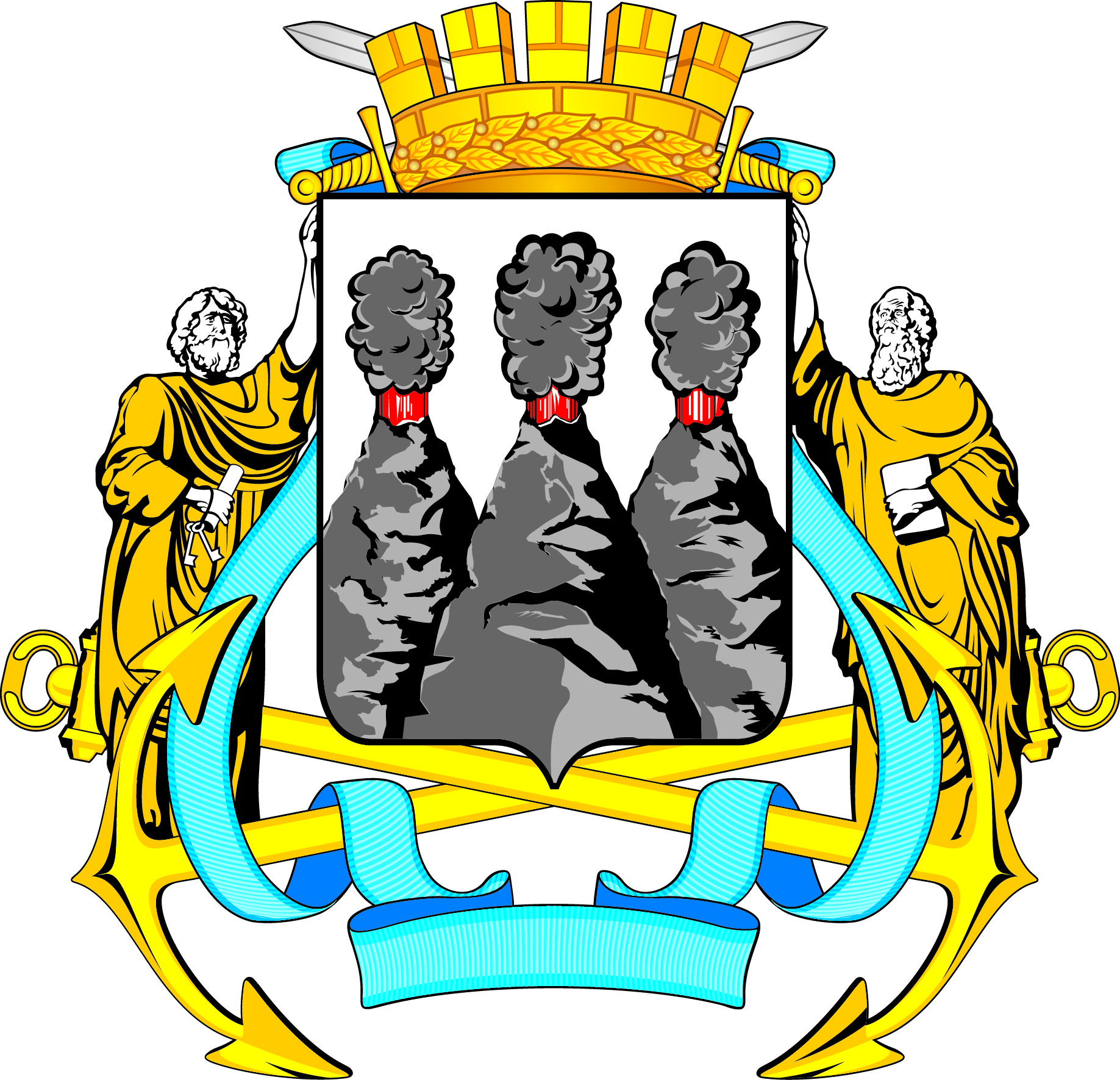 ГЛАВАПЕТРОПАВЛОВСК-КАМЧАТСКОГОГОРОДСКОГО ОКРУГАот  23.08.2016  №  145О награждении Почетной грамотой Главы Петропавловск-Камчатского городского округа Владарского С.В. 